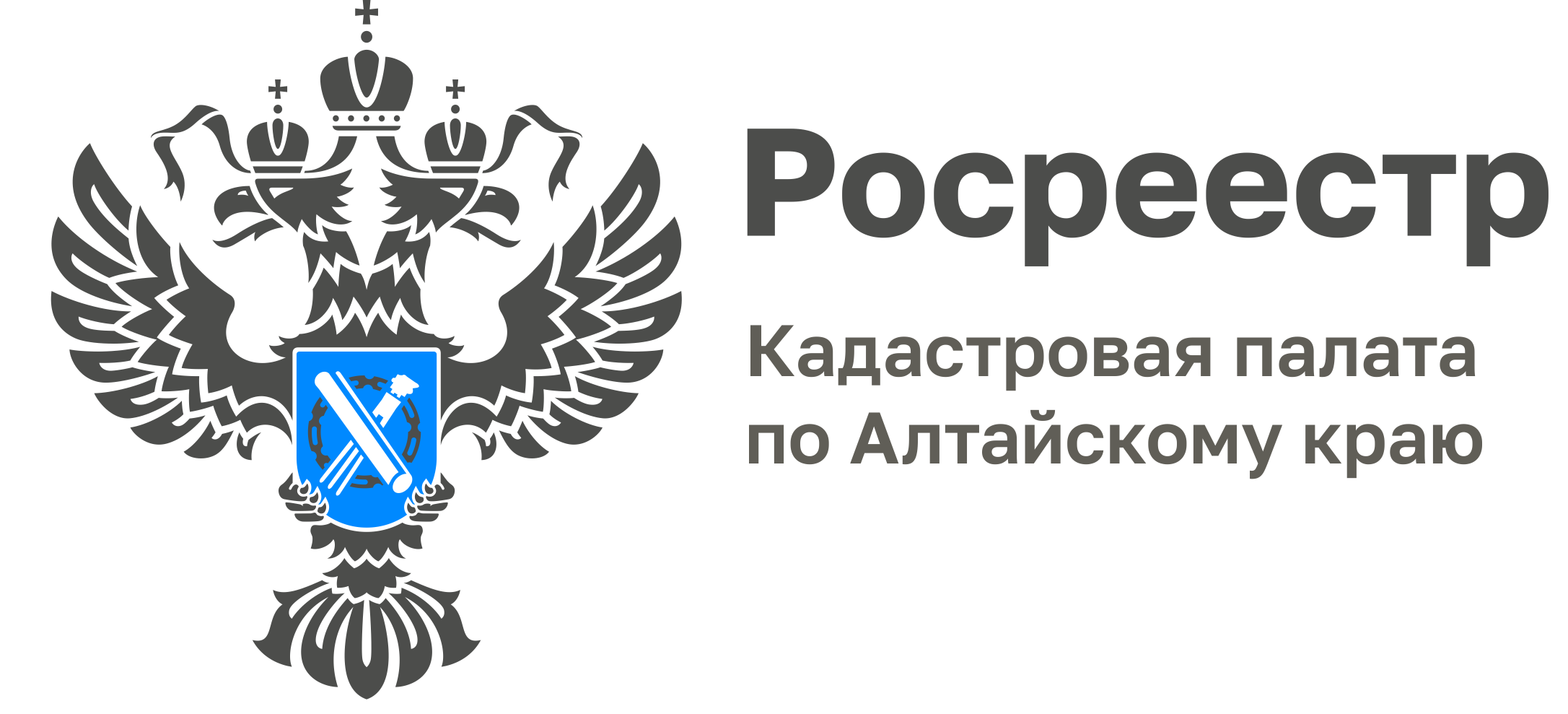  ПРЕСС-РЕЛИЗ30 ноября Росреестр Алтайского края откроет двери для предпринимателей30 ноября с 14.00 до 16.00 часов эксперты Кадастровой палаты и Управления Росреестра по Алтайскому краю  проведут «День открытых дверей» для предпринимателей и представителей юридических лиц. Мероприятие состоится в городах края: Алейске, Барнауле, Бийске, Заринске, Камне-на-Оби, Новоалтайске, Рубцовске, Славгороде.На мероприятии предприниматели смогут задать специалистам Кадастровой палаты и Управления вопросы, в том числе по конкретным случаям постановки объектов недвижимости на кадастровый учёт, регистрации права на объекты жилого/нежилого назначения и земельные участки, регистрации ипотеки и договоров долевого участия в строительстве и др. Мероприятие будет проходить в филиалах Кадастровой палаты по следующим адресам:- Алейск (ул. Советская, д. 100 а), - Барнаул (ул. Северо-Западная, д. 3 а),- Бийск (ул. Вали Максимовой, д. 27),- Заринск (ул. Союза Республик, д. 18/2), - Камень-на-Оби (ул. Ленина, д. 72б), - Новоалтайск (ул. Октябрьская, д. 25), - Рубцовск (ул. Громова, д. 16),- Славгород (ул. Урицкого, д. 165).Кроме того, в г. Барнауле по ул. Северо-Западная, д. 3а будет работать Центр электронной регистрации и «Школа электронных услуг», которые предоставляют разносторонние консультации по кадастровому учету, подготовке пакета документов для регистрации права, оформлению сделок с недвижимостью, выездному обслуживанию, уведомлению о стадиях проведения государственной регистрации и кадастрового учета, получения сведений из Единого государственного реестра недвижимости (ЕГРН) и др.«В этот день эксперты Росреестра и Кадастровой палаты предоставят подробные консультации предпринимателям по конкретным пакетам документов или отдельным вопросам, связанным с учетом недвижимости. Кроме того, специалисты расскажут об услугах оказываемых Росреестром, научат понимать информацию из выписок ЕГРН, на какие моменты необходимо обращать внимание при проверке недвижимости на предмет юридической чистоты сделки, помогут разобраться в тонкостях электронных услуг, научат пользоваться сервисами Росреестра и т.д.», отметил директор Кадастровой палаты по Алтайскому краю Дмитрий Комиссаров.Материал подготовлен филиалом ФГБУ «ФКП Росреестра» по Алтайскому краюКонтакты для СМИ: тел. 8 (3852) 55-76-59, доб. 7091, 7092,адрес электронной почты: press@22.kadastr.ru.Официальная страница в соц. сети: https://vk.com/kadastr22адрес электронной почты: press@22.kadastr.ru